摩根中国世纪灵活配置混合型证券投资基金(QDII)2024年第1季度报告2024年3月31日基金管理人：摩根基金管理（中国）有限公司基金托管人：中国建设银行股份有限公司报告送出日期：二〇二四年四月二十二日§1  重要提示基金管理人的董事会及董事保证本报告所载资料不存在虚假记载、误导性陈述或重大遗漏，并对其内容的真实性、准确性和完整性承担个别及连带责任。 基金托管人中国建设银行股份有限公司根据本基金合同规定，于2024年4月19日复核了本报告中的财务指标、净值表现和投资组合报告等内容，保证复核内容不存在虚假记载、误导性陈述或者重大遗漏。 基金管理人承诺以诚实信用、勤勉尽责的原则管理和运用基金资产，但不保证基金一定盈利。 基金的过往业绩并不代表其未来表现。投资有风险，投资者在作出投资决策前应仔细阅读本基金的招募说明书。 本报告中财务资料未经审计。本报告期自2024年1月1日起至3月31日止。§2  基金产品概况§3  主要财务指标和基金净值表现3.1 主要财务指标单位：人民币元注：本期已实现收益指基金本期利息收入、投资收益、其他收入（不含公允价值变动收益）扣除相关费用后的余额，本期利润为本期已实现收益加上本期公允价值变动收益。上述基金业绩指标不包括持有人认购或交易基金的各项费用，计入费用后实际收益水平要低于所列数字。3.2 基金净值表现本报告期基金份额净值增长率及其与同期业绩比较基准收益率的比较3.2.2　自基金合同生效以来基金累计份额净值增长率变动及其与同期业绩比较基准收益率变动的比较摩根中国世纪灵活配置混合型证券投资基金(QDII)累计份额净值增长率与业绩比较基准收益率历史走势对比图（2016年11月11日至2024年3月31日）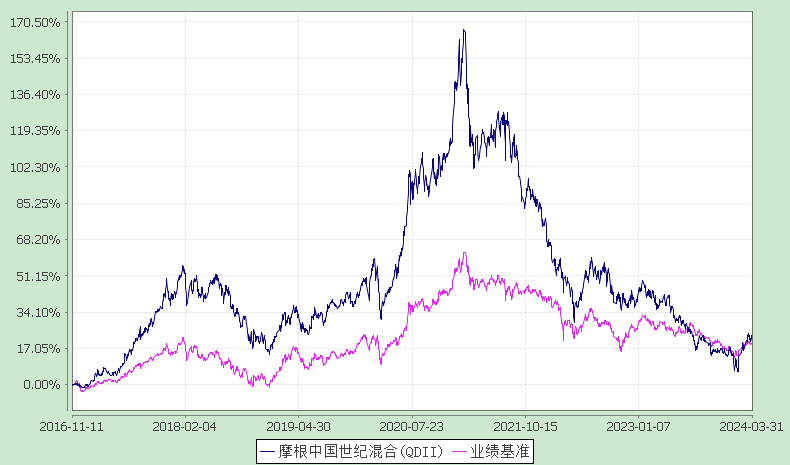 注：本基金合同生效日为2016年11月11日，图示的时间段为合同生效日至本报告期末。本基金建仓期为本基金合同生效日起 6 个月，建仓期结束时资产配置比例符合本基金基金合同规定。因中证指数公司于2020年7月13日起将“中证中国内地企业400指数”修订为“中证中国内地企业500指数”，本基金的业绩比较基准自同日起由“中证中国内地企业400指数×60%+中债总指数收益率×40%”变更为“中证中国内地企业500指数收益率×60%+中债总指数收益率×40%”。§4  管理人报告4.1 基金经理（或基金经理小组）简介注：1.任职日期和离任日期均指根据公司决定确定的聘任日期和解聘日期。2.王丽军女士为本基金首任基金经理，其任职日期指本基金基金合同生效之日。3.证券从业的含义遵从行业协会《证券业从业人员资格管理办法》的相关规定。4.2管理人对报告期内本基金运作遵规守信情况的说明在本报告期内，基金管理人不存在损害基金份额持有人利益的行为，勤勉尽责地为基金份额持有人谋求利益。基金管理人遵守了《证券投资基金法》及其他有关法律法规、本基金基金合同的规定。除以下情况外，基金经理对个股和投资组合的比例遵循了投资决策委员会的授权限制，基金投资比例符合基金合同和法律法规的要求：本基金曾出现个别由于市场原因引起的投资组合的投资指标被动偏离相关比例要求的情形，但已在规定时间内调整完毕。4.3 公平交易专项说明4.3.1公平交易制度的执行情况报告期内，本公司继续贯彻落实《证券投资基金管理公司公平交易制度指导意见》等相关法律法规和公司内部公平交易流程的各项要求，严格规范境内上市股票、债券的一级市场申购和二级市场交易等活动，通过系统和人工相结合的方式进行交易执行和监控分析，以确保本公司管理的不同投资组合在授权、研究分析、投资决策、交易执行、业绩评估等投资管理活动相关的环节均得到公平对待。对于交易所市场投资活动，本公司执行集中交易制度，确保不同投资组合在买卖同一证券时，按照时间优先、比例分配的原则在各投资组合间公平分配交易量；对于银行间市场投资活动，本公司通过对手库控制和交易室询价机制，严格防范对手风险并检查价格公允性；对于申购投资行为，本公司遵循价格优先、比例分配的原则，根据事前独立申报的价格和数量对交易结果进行公平分配。报告期内，通过对不同投资组合之间的收益率差异比较、对同向交易和反向交易的交易时机和交易价差监控分析，未发现整体公平交易执行出现异常的情况。4.3.2异常交易行为的专项说明报告期内，通过对交易价格、交易时间、交易方向等的分析，未发现有可能导致不公平交易和利益输送的异常交易行为。所有投资组合参与的交易所公开竞价同日反向交易成交较少的单边交易量超过该证券当日成交量的5%的情形：无。4.4 报告期内基金的投资策略和业绩表现说明2024年一季度权益市场大幅震荡，经济压力主要反映在地产低迷以及产业链上，一二月份市场充分演绎行业出清的风险，以及对系统性金融风险的信用压力，本基金主要持仓确定性股票，包括低估值的油气，煤炭，有色等资源型板块以及医药，医药有所拖累，但资源品走势良好，总体相对平稳。我们继续维持资源品+成长的均衡配置，一季度略微降低煤炭和医药仓位，陆续加仓大制造业，以及核心技术有突破的领域以及有国际竞争力，全球布局的医药公司。展望二季度，虽然二三月份的经济数据表现一般，但是微观层面，我们看到部分制造业底部复苏迹象，出口优势明显，依然值得期待，中国巨大的腹地市场给二三线城市的消费复苏带来想象空间，加上多数股票估值处于相对较低位置， 我们依然乐观，期待经济稳定政策对投资者和消费者信心的重建。我们全年对资源品维持看好，全球供应格局以及政治的相对不太确定，增加了资源保障的供给需求，然后，资源的天然禀赋决定了开采成本的提升以及资源的逐渐减少；全球经济疲弱，资源品的资本开支相对低位，都形成了阶段性比较强的供给约束，整个资源品的价格或会维持在相对高位，过去几年价格上涨的红利，相关公司利润中枢稳定，带来良好的现金流以及资产负债表的修复，分红预期确定，形成弱势格局的价值保护，低估值，高股息率。长期看好制造行业，包括传统行业的设备更新，优势产业的出海，以及技术门槛高的高端制造材料进口替代，工业自动化，军工以及汽车产业链，重点关注机械军工化工行业，另外，我们也一直关注AI算力对全球经济的深远影响，另外我们中长期坚定看好医药行业。本报告期本基金份额净值增长率为:6.23%，同期业绩比较基准收益率为:1.18%。4.5报告期内基金持有人数或基金资产净值预警说明无。§5  投资组合报告5.1 报告期末基金资产组合情况注：本基金本报告期末通过港股通交易机制投资的港股公允价值为18,591,356.96元,占净值比例19.08%。5.2 报告期末在各个国家（地区）证券市场的股票及存托凭证投资分布注：国家（地区）类别根据其所在的证券交易所确定，ADR、GDR按照存托凭证本身挂牌的证券交易所确定。5.3 报告期末按行业分类的股票及存托凭证投资组合注：以上分类采用全球行业分类标准(GICS)。5.4 报告期末按公允价值占基金资产净值比例大小排序的前十名股票及存托凭证投资明细注：此处所用证券代码的类别是当地市场代码。5.5 报告期末按债券信用等级分类的债券投资组合本基金本报告期末未持有债券。5.6 报告期末按公允价值占基金资产净值比例大小排名的前五名债券投资明细本基金本报告期末未持有债券。5.7 报告期末按公允价值占基金资产净值比例大小排名的前十名资产支持证券投资明细本基金本报告期末未持有资产支持证券。5.8 报告期末按公允价值占基金资产净值比例大小排名的前五名金融衍生品投资明细本基金本报告期末未持有金融衍生品。5.9报告期末按公允价值占基金资产净值比例大小排序的前十名基金投资明细本基金本报告期末未持有基金。5.10 投资组合报告附注5.10.1本基金投资的前十名证券的发行主体中，招商银行股份有限公司在报告编制日前一年内曾受到国家金融监督管理总局深圳监管局、国家外汇管理局深圳市分局的处罚。本基金对上述主体所发行证券的投资决策程序符合相关法律法规、基金合同及公司投资制度的要求。除上述股票外，本基金投资的其余前十名证券的发行主体本期未出现被监管部门立案调查，或在报告编制日前一年内受到公开谴责、处罚的情形。5.10.2报告期内本基金投资的前十名股票中没有在基金合同规定备选股票库之外的股票。5.10.3其他资产构成5.10.4报告期末持有的处于转股期的可转换债券明细本基金本报告期末未持有处于转股期的可转换债券。5.10.5 报告期末前十名股票中存在流通受限情况的说明本基金本报告期末前十名股票中不存在流通受限情况。5.10.6投资组合报告附注的其他文字描述部分因四舍五入原因，投资组合报告中分项之和与合计可能存在尾差。§6  开放式基金份额变动单位：份§7  基金管理人运用固有资金投资本基金情况7.1 基金管理人持有本基金份额变动情况单位：份7.2 基金管理人运用固有资金投资本基金交易明细无。§8 备查文件目录8.1 备查文件目录（一）中国证监会批准本基金募集的文件（二）摩根中国世纪灵活配置混合型证券投资基金（QDII）基金合同（三）摩根中国世纪灵活配置混合型证券投资基金（QDII）托管协议（四）法律意见书（五）基金管理人业务资格批件、营业执照（六）基金托管人业务资格批件、营业执照（七）摩根基金管理（中国）有限公司开放式基金业务规则（八）中国证监会要求的其他文件8.2 存放地点基金管理人或基金托管人住所。8.3 查阅方式投资者可在营业时间免费查阅，也可按工本费购买复印件。摩根基金管理（中国）有限公司二〇二四年四月二十二日基金简称摩根中国世纪混合(QDII)基金主代码003243交易代码003243基金运作方式契约型开放式基金合同生效日2016年11月11日报告期末基金份额总额79,186,510.42份投资目标本基金采用定量及定性研究方法，自下而上优选在中国境内及香港、美国等海外市场上市的中国公司，通过严格风险控制，力争实现基金资产的长期增值。投资策略1、各市场资产配置策略本基金综合考虑不同市场的宏观经济环境、增长和通胀背景、不同市场的估值水平和流动性因素、相关公司所处的发展阶段、盈利前景和竞争环境以及其他重要要素将基金资产在中国境内及香港、美国等海外市场之间进行配置。另外，本基金将根据各类证券的风险收益特征的相对变化，适度的调整确定基金资产在股票、债券及现金等类别资产间的分配比例。2、股票投资策略：（1）中国境内市场投资策略本基金将专注投资于影响国民经济的龙头行业、经济转型和产业升级过程中的重点行业和具备成长潜力的新兴行业。（2）香港、美国等海外市场投资策略本基金将结合宏观基本面，包含资金流向等对海外市场上市公司进行初步判断，并结合产业趋势以及公司发展前景自下而上进行布局，从公司商业模式、产品创新及竞争力、主营业务收入来源和区域分布等多维度进行考量，挖掘优质企业。3、债券投资策略本基金债券投资将采取多种积极投资策略，自上而下地管理组合的久期，同时精选个券，以增强组合的持有期收益。4、其他投资策略：包括股指期货投资策略、资产支持证券投资策略、权证投资策略、金融衍生品投资策略、存托凭证投资策略。业绩比较基准中证中国内地企业500指数收益率×60%+中债总指数收益率×40%风险收益特征本基金属于混合型基金产品，预期风险和收益水平低于股票型基金，高于债券型基金和货币市场基金，属于中等风险收益水平的基金产品。根据2017年7月1日施行的《证券期货投资者适当性管理办法》，基金管理人和相关销售机构已对本基金重新进行风险评级，风险评级行为不改变本基金的实质性风险收益特征，但由于风险等级分类标准的变化，本基金的风险等级表述可能有相应变化，具体风险评级结果应以基金管理人和销售机构提供的评级结果为准。基金管理人摩根基金管理（中国）有限公司基金托管人中国建设银行股份有限公司境外资产托管人英文名称JPMorgan Chase Bank, N.A.境外资产托管人中文名称摩根大通银行主要财务指标报告期(2024年1月1日-2024年3月31日)1.本期已实现收益492,168.292.本期利润5,675,155.783.加权平均基金份额本期利润0.07084.期末基金资产净值97,434,342.595.期末基金份额净值1.2304阶段净值增长率①净值增长率标准差②业绩比较基准收益率③业绩比较基准收益率标准差④①-③②-④过去三个月6.23%1.31%1.18%0.69%5.05%0.62%过去六个月2.23%1.06%-2.65%0.61%4.88%0.45%过去一年-12.01%0.98%-8.18%0.59%-3.83%0.39%过去三年-41.73%1.28%-17.86%0.75%-23.87%0.53%过去五年-6.50%1.35%3.07%0.76%-9.57%0.59%自基金合同生效起至今23.04%1.27%19.46%0.72%3.58%0.55%姓名职务任本基金的基金经理期限任本基金的基金经理期限证券从业年限说明姓名职务任职日期离任日期证券从业年限说明王丽军本基金基金经理2016-11-11-17年王丽军女士曾任深圳永泰软件公司任项目实施专员，大公国际资信评估公司任行业评级部经理，东吴基金管理公司行业研究员，申万巴黎基金公司行业研究员。2009年10月起加入摩根基金管理（中国）有限公司（原上投摩根基金管理有限公司），历任行业专家/基金经理助理，现任基金经理。序号项目金额(人民币元)占基金总资产的比例(%)1权益投资89,792,002.6991.40其中：普通股89,792,002.6991.40存托凭证--优先股--房地产信托--2基金投资--3固定收益投资--其中：债券--资产支持证券--4金融衍生品投资--其中：远期--期货--期权--权证--5买入返售金融资产--其中：买断式回购的买入返售金融资产--6货币市场工具--7银行存款和结算备付金合计8,388,287.798.548其他各项资产60,917.580.069合计98,241,208.06100.00国家（地区）公允价值(人民币元)占基金资产净值比例（％）中国71,200,645.7373.08中国香港18,591,356.9619.08合计89,792,002.6992.16行业类别公允价值（人民币元）占基金资产净值比例（％）能源28,136,757.4828.88基础材料19,829,724.0120.35工业13,776,112.2614.14医疗保健13,224,788.4613.57金融6,906,569.627.09消费者非必需品5,819,104.505.97信息技术1,871,609.001.92电信服务227,337.360.23合计89,792,002.6992.16序号公司名称（英文）公司名称（中文）证券代码所在证券市场所属国家（地区)数量（股）公允价值（人民币元）占基金资产净值比例（％）1PetroChina Co Ltd中国石油股份857香港证券交易所中国香港594,0003,602,502.783.701PetroChina Co Ltd中国石油601857上海证券交易所中国322,5033,186,329.643.272Zijin Mining Group Co Ltd紫金矿业601899上海证券交易所中国217,2283,653,774.963.752Zijin Mining Group Co Ltd紫金矿业2899香港证券交易所中国香港212,0003,001,985.933.083CNOOC Ltd中国海洋石油883香港证券交易所中国香港254,0004,172,378.244.284China Merchants Bank Co Ltd招商银行600036上海证券交易所中国64,1382,065,243.602.124China Merchants Bank Co Ltd招商银行3968香港证券交易所中国香港69,5001,950,011.712.005CMOC Group Ltd洛阳钼业603993上海证券交易所中国382,5963,183,198.723.276Jiayou International Logistics Co Ltd嘉友国际603871上海证券交易所中国126,8183,096,895.563.187JCHX Mining Management Co Ltd金诚信603979上海证券交易所中国58,3173,091,384.173.178Pingdingshan Tianan Coal Mining Co Ltd平煤股份601666上海证券交易所中国244,7753,003,389.253.089China Coal Energy Co Ltd中煤能源601898上海证券交易所中国256,5002,934,360.003.0110Contemporary Amperex Technology Co Ltd宁德时代300750深圳证券交易所中国15,3002,909,448.002.99序号名称金额(人民币元)1存出保证金28,185.792应收证券清算款-3应收股利-4应收利息-5应收申购款32,731.796其他应收款-7待摊费用-8其他-9合计60,917.58报告期期初基金份额总额81,482,742.09报告期期间基金总申购份额1,541,557.75减：报告期期间基金总赎回份额3,837,789.42报告期期间基金拆分变动份额-报告期期末基金份额总额79,186,510.42报告期期初管理人持有的本基金份额191,897.65报告期期间买入/申购总份额-报告期期间卖出/赎回总份额-报告期期末管理人持有的本基金份额191,897.65报告期期末持有的本基金份额占基金总份额比例（%）0.24